                                                  СЛУЖБЕНИ   ГЛАСНИК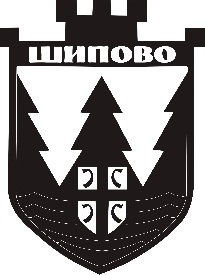                    ОПШТИНЕ   ШИПОВО         РЕПУБЛИКА  СРПСКА                                                                     ОПШТИНА ШИПОВОСКУПШТИНА ОПШТИНЕ ШИПОВОБРОЈ: 02-020-51/19                                                                                                          ДАТУМ: 23.10.2019. годинеНа  основу  члана 190.  Закона о општем управном поступку („Сл. гласник Републике Српске“, број: 13/02, 87/07,50/10 и 66/18), члана 39. Закона о локалној самоуправи  /“Сл. гласник РС“, брoj 97/16 и 36/19) и члана 36. Статута општине Шипово /“Сл. гласник општине Шипово“, брoј 12/17 и 7/19) Скупштина општине  Шипово , на својој сједници одржаној дана  23.10.2019.године, донијела                                                Р Ј Е Ш Е Њ Е                                                             I Скупштина општине Шипово констатује да на 2. сједници одржаној дана 03.11.1997. године  донијета  одлуку о оснивању Државног предузећа  ОДП „Плива- Јањ“  број: 01-021-126/97 од 03.11.1997. године, текст написан ћириличном писмом, објављена   у „Сл.ужбеном гласнику општине Шипово“ број 2/97.            Чланом 2. правно ваљане одлуке је наведено да  предметно предузеће настаје повратом  дијела имовине  ХУТРО „Сокочница“ Шипово које је одлуком СО-е  дато на чување ШГ „Горица“ Шипово и новчаних средстава у износу од 300, 00 динара.                                                              II         Скупштина општине Шипово констатује да на 2. сједници одржаној дана 03.11.1997. године није донијета  одлуку о оснивању Државног предузећа угоститељства „Плива- Јањ“  број: 01-021-126/97 од 03.11.1997. године, текст написан латиничним писмом, којом се у члану 4. спорне одлуке  ДП угоститељства „Плива-Јањ“ Шипово додјељују средства потребна за рад у виду основних средстава, која чине:
-хотел „Јањ“ , „Б“ категорије-ресторан „Рибар“ са управним просторијама и -мотел „Сокочница“.                                                            IIIСкупштина општине Шипово захтијева од  Правобранилаштва Републике Српске, сједиште Замјеника Бања Лука да предложи Основном суду у Мркоњић Граду прекид поступка  у предмету број: 75 0  Р 036446 14 Р у правној ствари тужиоца  „Сокочница“  а.д. Шипово , против тужених Општине Шипово  и Небојше Мршића  из Шипова, ради ништавности уговора  и накнаде штете, примјеном члана 379. Закона о парничном поступку („СЛ. гласник РС“, број: 58/03, 85/03, 74/05, 63/07, 49/09 и 61/16) , све док  надлежни органи   не  утврди  правну ваљаност спорне одлуке.                                                  О б р а з л о ж е њ еСкупштина општине Шипово  на својој сједници одржаној 23.10.2019. године констатује да на 2. сједници одржаној дана 03.11.1997. године  донијета  одлуку о оснивању Државног предузећа  „Плива- Јањ“  број: 01-021-126/97 од 03.11.1997. године, текст написан ћириличном писмом, објављена   у „Сл.ужбеном гласнику општине Шипово“ број 2/97.            Чланом 2. правно ваљане одлуке је наведено да  предметно предузеће настаје повратом  дијела имовине  ХУТРО „Сокочница“ Шипово које је одлуком СО-е  дато на чување ШГ „Горица“ Шипово и новчаних средстава у износу од 300, 00 динара.        Такође, Скупштина општине Шипово констатује да на 2. сједници одржаној дана 03.11.1997. године није донијета  одлуку о оснивању Државног предузећа угоститељства „Плива- Јањ“  Шипово број: 01-021-126/97 од 03.11.1997. године, текст написан латиничним писмом, којом се у члану 4. спорне одлуке  ДП угоститељсва „Плива-Јањ“ Шипово додјељују средства потребна за рад у виду основних средстава, која чине:
-хотел „Јањ“ , „Б“ категорије-ресторан „Рибар“ са управним просторијама и -мотел „Сокочница“.           Скупштини општине Шипово није јасно како се појавила   само једна одлука у правном саобраћају (латинични текст), када су све остале одлуке донешене на другој сједници писане ћириличним писмом. Дакле, одлуку писану латиничним писмом није донијела Скупштина нити је  објављена у „Сл. гласнику општине Шипово“.               На основу свега наведеног, примјеном   члана 190.  Закона о општем управном поступку („Сл. гласник Републике Српске“, број: 13/02, 87/07,50/10 и 66/18), члана  39. Закона о локалној самоуправи /“Сл. гласник РС“, брoj 97/16 и 36/19) и члана 36. Статута општине Шипово /“Сл. гласник општине Шипово“, брoј 12/17 и 7/19  , одлучено је као у диспозитиву овог рјешења.Упутство о правном средству:	Ово рјешење  је  коначно у управном поступку и против њега није дозвољена жалба, али се може покренути  управни спор тужбом  код Окружног суда у Бања Луци, у року од 30 дана од дана достављања рјешења.                                                                                                                                                                                                                                                                             СКУПШТИНА ОПШТИНЕ ШИПОВО                                                                                                           ПРЕДСЈЕДНИК,                                                                                                           Милан Плавшић,с.р.__________________________________________________________________________    На основу  члана  39. Закона о локалној самоуправи („Сл. гласник Републике Српске“, број 97/16 и 36/19) и члана 36. Статута  општине  Шипово („Сл. гласник општине Шипово“, број : 12/17 и 7/19 ), Скупштина општине Шипово, на сједници одржаној дана  23.10.2019. године, д о н и ј е л а   ј еЗ А К Љ У Ч А КIСкупштина општине Шипово захтијева од  Правобранилаштва Републике Српске, сједиште Замјеника Бања Лука да предложи Основном суду у Мркоњић Граду  , обзиром на све констатације изнесене у рјешењу Скупштине општине Шипиово број: 02-020-51/19 од 23.10.2019. године, као и до сазнања до којих је Скупштина  дошлa  у предмету број: 75 0  Р 036446 14 Р у правној ствари тужиоца  „Сокочница“  а.д. Шипово , против тужених Општине Шипово  и Небојше Мршића  из Шипова, ради ништавности уговора  и накнаде штете, да се затражи изузеће поступајућег судије Васић Јованке, која је донијела првостепену пресуду на основу  спорне одлуке (латинични текст), јер је по оцјени Скупштине иста фалсификована.                                                                          II                                           Овај  Закључак  ступа на снагу даном доношења, а објавиће се у ''Службеном гласнику општине Шипово''.                                СКУПШТИНА ОПШТИНЕ ШИПОВО Број: 02-020-52/19                                                                                  ПРЕДСЈЕДНИК Датум: 23.10.2019. године                                                                    Милан Плавшић ,с.р._______________________________________________________________________                                                                                                                      На основу  члана  39. Закона о локалној самоуправи („Сл. гласник Републике Српске“, број 97/16 и 36/19) и члана 36. Статута  општине  Шипово („Сл. гласник општине Шипово“, број : 12/17 и 7/19 ), Скупштина општине Шипово, на сједници одржаној дана  23.10.2019. године, д о н и ј е л а   ј еЗ А К Љ У Ч А КIСкупштина општине Шипово захтијева од  Начелника општине да се обрати Министарсву управе и локалне самоуправе  да  изврши  контролу законитости , тј. валидности Одлуке  Скупштине општине Шипиово о оснивању Државног предузећа угоститељства „Плива- Јањ“  број: 01-021-126/97 од 03.11.1997. године, текст написан латиничним писмом, којом се у члану 4. спорне одлуке  OДП угоститељства „Плива-Јањ“ Шипово додјељују средства потребна за рад у виду основних средстава, која чине:
-хотел „Јањ“ , „Б“ категорије-ресторан „Рибар“ са управним просторијама и -мотел „Сокочница“,као и цјелокупног списа предмета.                                                                          II                                           Овај  Закључак  ступа на снагу даном доношења, а објавиће се у ''Службеном гласнику општине Шипово''.                                СКУПШТИНА ОПШТИНЕ ШИПОВО Број: 02-020-53/19                                                                                  ПРЕДСЈЕДНИК Датум: 23.10.2019. године                                                                    Милан Плавшић ,с.р.___________________________________________________________________________                                                                                                                      На основу  члана  39. Закона о локалној самоуправи („Сл. гласник Републике Српске“, број 97/16 и 36/19) и члана 36. Статута  општине  Шипово („Сл. гласник општине Шипово“, број : 12/17 и 7/19 ), Скупштина општине Шипово, на сједници одржаној дана  23.10.2019. године, д о н и ј е л а   ј еЗ А К Љ У Ч А КIСкупштина општине Шипово захтијева од  Правобранилаштва Републике Српске, сједиште Замјеника Бања Лука  да  предмет број: 75 0  Р 036446 14 Р у правној ствари тужиоца  „Сокочница“  а.д. Шипово , против тужених Општине Шипово  и Небојше Мршића  из Шипова, ради ништавности уговора  и накнаде штете, поново додијели Анђи Врбљанац, јер по оцјени Скупштине иста је успјешно заступала Општину Шипово у наведеној правној ствари пред Окружним привредним судом Бања Лука.По оцјени Скупштине, није било основа а ни разлога да се Анђа Врбљанац изуме из овог предмета.                                                                          II                                           Овај  Закључак  ступа на снагу даном доношења, а објавиће се у ''Службеном гласнику општине Шипово''.                                СКУПШТИНА ОПШТИНЕ ШИПОВО Број: 02-020-55/19                                                                                  ПРЕДСЈЕДНИК Датум: 23.10.2019. године                                                                    Милан Плавшић,с.р.___________________________________________________________________________                                                                                                                       На основу  члана  39. Закона о локалној самоуправи („Сл. гласник Републике Српске“, број 97/16 и 36/19) и члана 36. Статута  општине  Шипово („Сл. гласник општине Шипово“, број : 12/17 и 7/19 ), Скупштина општине Шипово, на сједници одржаној дана  23.10.2019. године, д о н и ј е л а   ј еЗ А К Љ У Ч А КIСкупштина општине Шипово захтијева од  Министарства  правде Републике Српске   да подржи приједлоге Скупштине општине Шипово који су упућени Правобранилашту Републике Српске, сједиште Замјеника Бања Лука а тичу се захтјева којим се  тражи изузеће поступајућег судије Васић Јованке из Основног суда у Мркоњић Граду , која је донијела првостепену пресуду на основу  спорне одлуке (латинични текст), јер је по оцјени Скупштине иста фалсификована , у предмету број: 75 0  Р 036446 14 Р у правној ствари тужиоца  „Сокочница“  а.д. Шипово , против тужених Општине Шипово  и Небојше Мршића  из Шипова, ради ништавности уговора  и накнаде штете.                                                                          II                                           Овај  Закључак  ступа на снагу даном доношења, а објавиће се у ''Службеном гласнику општине Шипово''.                                СКУПШТИНА ОПШТИНЕ ШИПОВО Број: 02-020-54/19                                                                                  ПРЕДСЈЕДНИК Датум: 23.10.2019. године                                                                    Милан Плавшић,с.р.______________________________________________________________________                                                                                                                    На основу  члана  39. Закона о локалној самоуправи („Сл. гласник Републике Српске“, број 97/16 и 36/19) и члана 36. Статута  општине  Шипово („Сл. гласник општине Шипово“, број : 12/17 и 7/19 ), Скупштина општине Шипово, на сједници одржаној дана  23.10.2019. године, д о н и ј е л а   ј еЗ А К Љ У Ч А КIСкупштина општине Шипово захтијева  да се покрене поступак утврђивања одговорности потписника одлуке,  ако надлежни органи утврде да је одлукa о оснивању Државног предузећа угоститељства „Плива- Јањ“  број: 01-021-126/97 од 03.11.1997. године, текст написан латиничним писмом, којом се у члану 4. спорне одлуке  ОДП угоститељства „Плива-Јањ“ Шипово додјељују средства потребна за рад у виду основних средстава,  фалсификована.                                                                          II                                           Овај  Закључак  ступа на снагу даном доношења, а објавиће се у ''Службеном гласнику општине Шипово''.                                СКУПШТИНА ОПШТИНЕ ШИПОВО Број: 02-020-56/19                                                                                  ПРЕДСЈЕДНИК Датум: 23.10.2019. године                                                                    Милан Плавшић,с.р.                                                                                                                       __________________________________________________________________________                                                                                                                                                        С А Д Р Ж А Ј АКТА СКУПШТИНЕ                                                                                       Страна1.Рјешење  број  02-020-51/19   ................................................................................12. Закључци.................................................................................................................3                                                                                                      Број 14/19Година  XXI                                                                            24.10.2019.годинеШиповоГласник издаје Скупштина општине Шипово.Гласник излази по потреби.